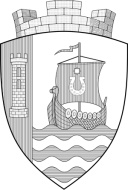 Муниципальное образование«Свердловское городское поселение»Всеволожского муниципального районаЛенинградской областиАДМИНИСТРАЦИЯПОСТАНОВЛЕНИЕ«    »               2016 г.                                                                                №  г.п. им. СвердловаВ соответствии с Бюджетным кодексом Российской Федерации, Федеральным законом от 06 октября 2003 года № 131-ФЗ «Об общих принципах организации местного самоуправления в Российской Федерации», областным законом от 12.05.2015 года № 42-оз "О содействии развитию иных форм местного самоуправления на части территорий населенных пунктов Ленинградской области, являющихся административными центрами поселений», Уставом муниципального образования «Свердловское городское поселение» Всеволожского муниципального района Ленинградской области, решением совета депутатов муниципального образования «Свердловское городское поселение» Всеволожского муниципального района Ленинградской области от 11.08.2015 № 32 «Об утверждении Положения об общественном совете и о старосте сельских населенных пунктов на части территории муниципального образования «Свердловское городское поселение» Всеволожского муниципального района Ленинградской области, не являющейся административным центром муниципального образования «Свердловское городское поселение» Всеволожского муниципального района Ленинградской области», администрация муниципального образования «Свердловское городское поселение» Всеволожского муниципального района Ленинградской области (далее – администрация) постановляет: 1. Утвердить  проект муниципальной программы «Содействие развитию  на части территории муниципального образования «Свердловское городское поселение» Всеволожского муниципального района Ленинградской области иных форм местного самоуправления на 2017 год» согласно приложению к настоящему постановлению.2. Опубликовать настоящее постановление в газете «Всеволожские вести» (приложение «Невский берег») и разместить на официальном сайте муниципального образования в информационно – телекоммуникационной сети «Интернет».3. Настоящее постановление вступает в силу со дня его официального опубликования. 4. Контроль за исполнением настоящего постановления возложить на заместителя главы администрации по общим вопросам Анацкую Т. В. Глава  администрации 		                             	         И. В. Купина    Приложениек Постановлению администрацию МО«Свердловское городское поселение»от _______________№________Муниципальная программа«Развитие  иных форм местного самоуправления на части территории муниципального образования «Свердловское городское поселение» Всеволожского муниципального района Ленинградской области, являющейся административным центром  на 2017 год»ПАСПОРТМуниципальной программы «Развитие  иных форм местного самоуправления на части территории муниципального образования «Свердловское городское поселение» Всеволожского муниципального района Ленинградской области, являющейся административным центром  на 2017 год»1.  Характеристика проблемы     К числу основных проблем развития территорий, на решение которых  направлена реализация Программы, относятся сложная демографическая ситуация, низкий уровень  благоустройства и обеспеченности инженерной инфраструктурой. 2. Основные цели и задачи ПрограммыОсновными целями Программы являются:- создание благоприятных условий для проживания;-формирование и развитие в сельской местности институтов гражданского общества; - активизация местного населения в решении вопросов местного значения.Основными задачами Программы являются:-Содействие социально-экономическому и культурному развитию территории;- Улучшение внешнего облика муниципального образования.- Создание комфортных условий жизнедеятельности, -  Сохранение и повышение уровня социально - бытового обустройства. 3. Сроки реализации ПрограммыРеализацию Программы предполагается осуществить в 2017 году. 4. Основные мероприятия ПрограммыОсновные мероприятия Программы направлены на благоустройство территории административного центра (Приложение).5. Ресурсное обеспечение ПрограммыПрограмма реализуется за счет средств бюджета Ленинградской области и местного бюджета МО «Свердловское городское поселение» Всеволожский муниципальный район Ленинградской области6. Ожидаемые результаты реализации Программы   Реализация  мероприятий Программы  будет способствовать  повышению уровня жизни населения, активизации участия граждан в решении вопросов местного значения, развитию иных форм местного самоуправления.Приложение к ПрограммеПланмероприятий муниципального образования «Свердловское городское поселение»   Всеволожского муниципального района Ленинградской области по реализации проектов местных инициатив граждан  в рамках программы «Развитие  иных форм местного самоуправления на части территории муниципального образования «Свердловское городское поселение» Всеволожского муниципального района Ленинградской области, являющейся административным центром  на 2017 год»Об утверждении  проекта  муниципальной программы «Развитие  иных форм местного самоуправления на части территории муниципального образования «Свердловское городское поселение» Всеволожского муниципального района Ленинградской области, являющейся административным центром  на 2017 год»1.1. Полное наименование Программы Муниципальная программа«Развитие  иных форм местного самоуправления на части территории муниципального образования «Свердловское городское поселение» Всеволожского муниципального района Ленинградской области, являющейся административным центром  на 2017 год»  (далее - Программа)1.2.Основание для  разработкиПрограммы - Бюджетный кодекс Российской Федерации;- Федеральный закон Российской Федерации от 06 октября 2003 года №131-ФЗ «Об общих принципах организации местного самоуправления в Российской Федерации»;- Областной закон от 12.05.2015 года № 42-оз "О содействии развитию иных форм местного самоуправления на части территорий населенных пунктов Ленинградской области, являющихся административными центрами поселений»;-Устав муниципального образования «Свердловское городское поселение» Всеволожского муниципального района Ленинградской области;-решение совета депутатов муниципального образования «Свердловское городское поселение» Всеволожского муниципального района Ленинградской области от 11.08.2015 № 32 «Об утверждении Положения об общественном совете и о старосте сельских населенных пунктов на части территории муниципального образования «Свердловское городское поселение» Всеволожского муниципального района Ленинградской области, не являющейся административным центром муниципального образования «Свердловское городское поселение» Всеволожского муниципального района Ленинградской области (в редакции Решения совета депутатов МО «Свердловское городское поселение» Всеволожский муниципальный район ЛО от 11.08.2016г. № 47)1.3.Заказчик Программы Администрация муниципального образования «Свердловское городское поселение» Всеволожского муниципального района Ленинградской области1.4. Цель Программы -создание комфортных условий жизнедеятельности в административном центре муниципального образования «Свердловское городское поселение» Всеволожского муниципального района Ленинградской области;- активизация местного населения в решении вопросов местного значения1.5.Сроки и этапы реализации Программы  2017 год1.6.Источники финансированияПрограммы В 2017 году общий объем финансирования Программы составит 2 500, тыс.рублей:-из бюджета муниципального образования «Свердловское городское поселение» Всеволожского муниципального района Ленинградской области»: 500,00 тыс.руб.;-из бюджета Ленинградской области: 2 000,00 тыс. руб.1.7. Место реализации программы (административные  центры, адрес или описание местоположения)-Общественный совет №1Городской поселок имени Свердлова, микрорайон №1, дома №: 1, 2А, 2Б, 5,7,9, Западный проезд  д.10,12,15.-Общественный совет №2 Городской поселок имени Свердлова, микрорайон №1, дома №: 1А, 2,4,6,8,11,13,16,17,18г,19,20,21,22,23,24,25,26,27,28,29,30,31,32,33,34,35,36,37,38,38А,39,40,41,44,44А,45,46,47,48,49,50,51,52,53,54,55;-Общественный совет №3 Городской поселок имени Свердлова, микрорайон №2, дома №:9,12,23,24,25,27,30,31,34,35,38,39,40,44,44А,45,46,47,48,49,50,51,52,53,54,551.8. Инициаторы проекта:(общественный совет,Ф.И.О. и телефон председателя)-Общественный совет №1ПредседательВардазарян Андранник Эдуардович; тел. +79111177717-Общественный совет №2ПредседательСавицкая Екатерина Александровна, тел.+79*110016120;-Общественный совет №3ПредседательЧирков Никита Олегович, тел.+792195521201.9. Количество жителей, проживающих на территории административного центра: чел.-Общественный совет №1: 3538 человек;-Общественный совет №2: 3163 человек;-Общественный совет №3:  3082 человек1.10.Основные целевые показатели от реализации Программы Выполнение плана мероприятий, являющегося приложением к настоящей программе:-Общественный совет №1: Обустройство бесшовного резинового покрытия  детской  площадки  между домами №№5 и 7, мкрн 1, г.п. им Свердлова с подготовкой щебеночного основания и проведения дренажных работ;-Общественный совет №2:Благоустройство территории у дом №4 мкрн1, г.п. им Свердлова (площадь перед входом в здание почты);-Общественный совет №3: Благоустройство детской площадки (с частичной заменой оборудования)  между домами №№ 50 и 51,мкрн2, г.п. им Свердлова 1. 11. Ожидаемые результаты реализации Программы Повышению уровня жизни населения, активизации участия граждан в решении вопросов местного значения, развитию в иных форм местного самоуправления1.12.Разработчик Программы  Администрация муниципального образования «Свердловское городское поселение» Всеволожского муниципального района Ленинградской области1.13. Основной исполнитель и соисполнители  Программы-администрация муниципального образования «Свердловское городское поселение» Всеволожского муниципального района Ленинградской области; - подрядные организации1.14.Руководитель ПрограммыГлава администрации муниципального образования «Свердловское городское поселение» Всеволожского муниципального района Ленинградской области И. В. Купина1.15.Организация контроля за  исполнением Программы Контроль за ходом реализации Программы осуществляет заместитель главы администрации по общим вопросам Т. В. Анацкая№ п/пМероприятияСрок финансирования мероприятияСрок финансирования мероприятияПланируемые объемы финансирования (тыс. рублей в ценах года реализации мероприятия)Планируемые объемы финансирования (тыс. рублей в ценах года реализации мероприятия)Планируемые объемы финансирования (тыс. рублей в ценах года реализации мероприятия)Планируемые объемы финансирования (тыс. рублей в ценах года реализации мероприятия)Планируемые объемы финансирования (тыс. рублей в ценах года реализации мероприятия)Планируемые объемы финансирования (тыс. рублей в ценах года реализации мероприятия)Планируемые объемы финансирования (тыс. рублей в ценах года реализации мероприятия)Планируемые объемы финансирования (тыс. рублей в ценах года реализации мероприятия)Планируемые объемы финансирования (тыс. рублей в ценах года реализации мероприятия)Ответственные исполнителиОтветственные исполнители№ п/пМероприятияСрок финансирования мероприятияСрок финансирования мероприятияВсеготыс. руб.в том числев том числев том числев том числев том числев том числев том числев том числеОтветственные исполнителиОтветственные исполнители№ п/пМероприятияСрок финансирования мероприятияСрок финансирования мероприятияВсеготыс. руб.Федеральный бюджет Федеральный бюджет Областной бюджет тыс. руб.Областной бюджет тыс. руб.Местные бюджеты тыс. руб.Местные бюджеты тыс. руб.Прочие источникиПрочие источникиОтветственные исполнителиОтветственные исполнители1233455667788991.Обустройство бесшовного резинового покрытия  детской  площадки  между домами №5 и №7 с подготовкой щебеночного основания и проведения дренажных работ20172017833 ,330666, 666666, 666166, 666166, 666администрация муниципального образования «Свердловское городско поселение» Всеволожского муниципального района Ленинградской областиадминистрация муниципального образования «Свердловское городско поселение» Всеволожского муниципального района Ленинградской области2.Благоустройство территории дом№4(замостить площадку перед входом в здание почты,  осветить, разместить скамейки, сделать клумбы) Благоустройство территории дом№4(замостить площадку перед входом в здание почты,  осветить, разместить скамейки, сделать клумбы) 2017833 ,330833 ,330666, 666666, 666166, 666166, 666администрация муниципального образования «Свердловское городско поселение» Всеволожского муниципального района Ленинградской областиадминистрация муниципального образования «Свердловское городско поселение» Всеволожского муниципального района Ленинградской области3.Благоустройство детской площадки ( с частичной заменой оборудования)  между домами №50 и №51 Благоустройство детской площадки ( с частичной заменой оборудования)  между домами №50 и №51 2017833 ,330833 ,330666, 666666, 666166, 666166, 666администрация муниципального образования «Свердловское городско поселение» Всеволожского муниципального района Ленинградской областиадминистрация муниципального образования «Свердловское городско поселение» Всеволожского муниципального района Ленинградской областиИтого на 2017 год:2 500,00     2 000 ,002 000 ,00500,00500,00